中國文化大學教育部高教深耕計畫成果紀錄表子計畫URS Hub 「陽明山學」：建構永續環境之在地網絡與社會實踐URS Hub 「陽明山學」：建構永續環境之在地網絡與社會實踐具體作法邀請業師協同授課邀請業師協同授課主題景觀專業與實習-城鄉 景觀專業與實習-城鄉 內容（活動內容簡述/執行成效）主辦單位：景觀學系活動日期：111年12月2日（星期一）10：00 - 12：00活動地點：大賢102主 講 者：郭雅萍參與人數：__ 37   人（教師 2 人、學生  35  人、行政人員 0 人、校外 0 人）內容：從城鄉為主題-介紹公部門實行計畫進度與成果-工作實際現況請同學說明自己對於「城鄉」之看法，及是否有做過設計及規劃的經歷討論 → 針對「城鄉」一題進行討論與分析執行成效：了解公部門工作內容與現況，增加自己對於城鄉的理解。主辦單位：景觀學系活動日期：111年12月2日（星期一）10：00 - 12：00活動地點：大賢102主 講 者：郭雅萍參與人數：__ 37   人（教師 2 人、學生  35  人、行政人員 0 人、校外 0 人）內容：從城鄉為主題-介紹公部門實行計畫進度與成果-工作實際現況請同學說明自己對於「城鄉」之看法，及是否有做過設計及規劃的經歷討論 → 針對「城鄉」一題進行討論與分析執行成效：了解公部門工作內容與現況，增加自己對於城鄉的理解。活動照片內容說明(每張20字內)3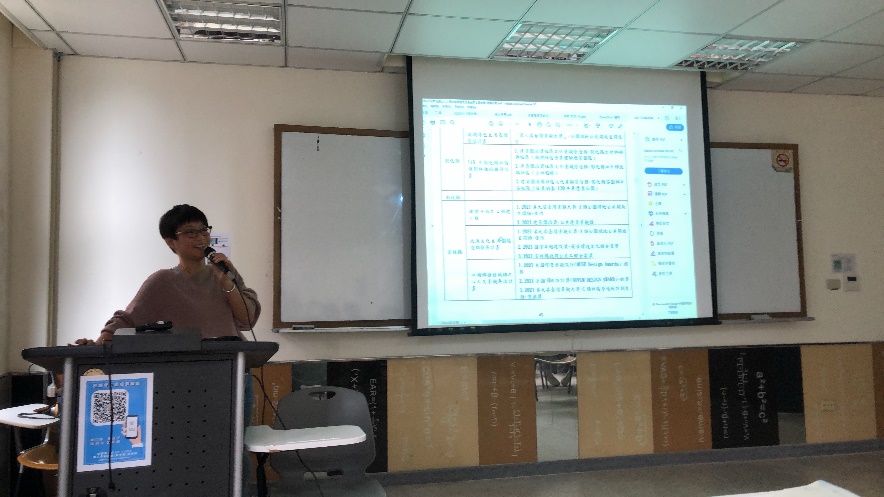 成果介紹，實際交由居民使用後的回饋。2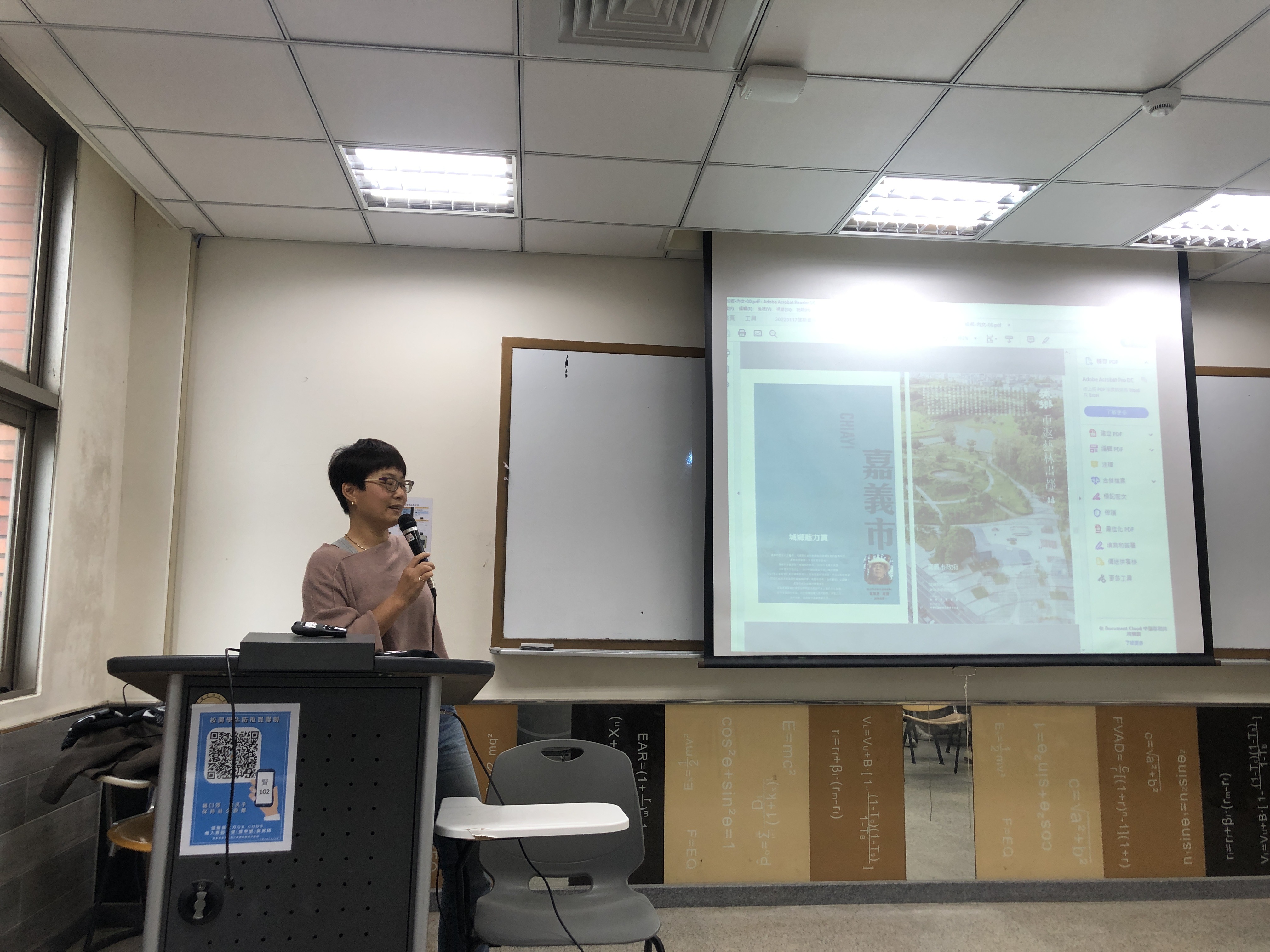 城鄉風貌政策的案例介紹1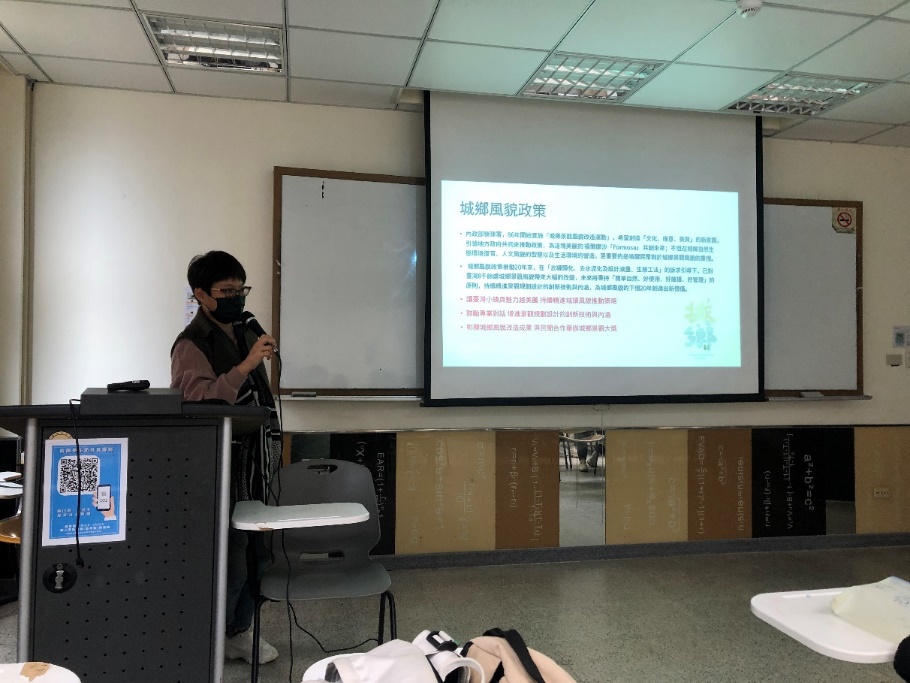 老師介紹自己在公部門的工作：政府發展的城鄉風貌政策。介紹執行面人員分工：總規劃師、社區規畫師等。4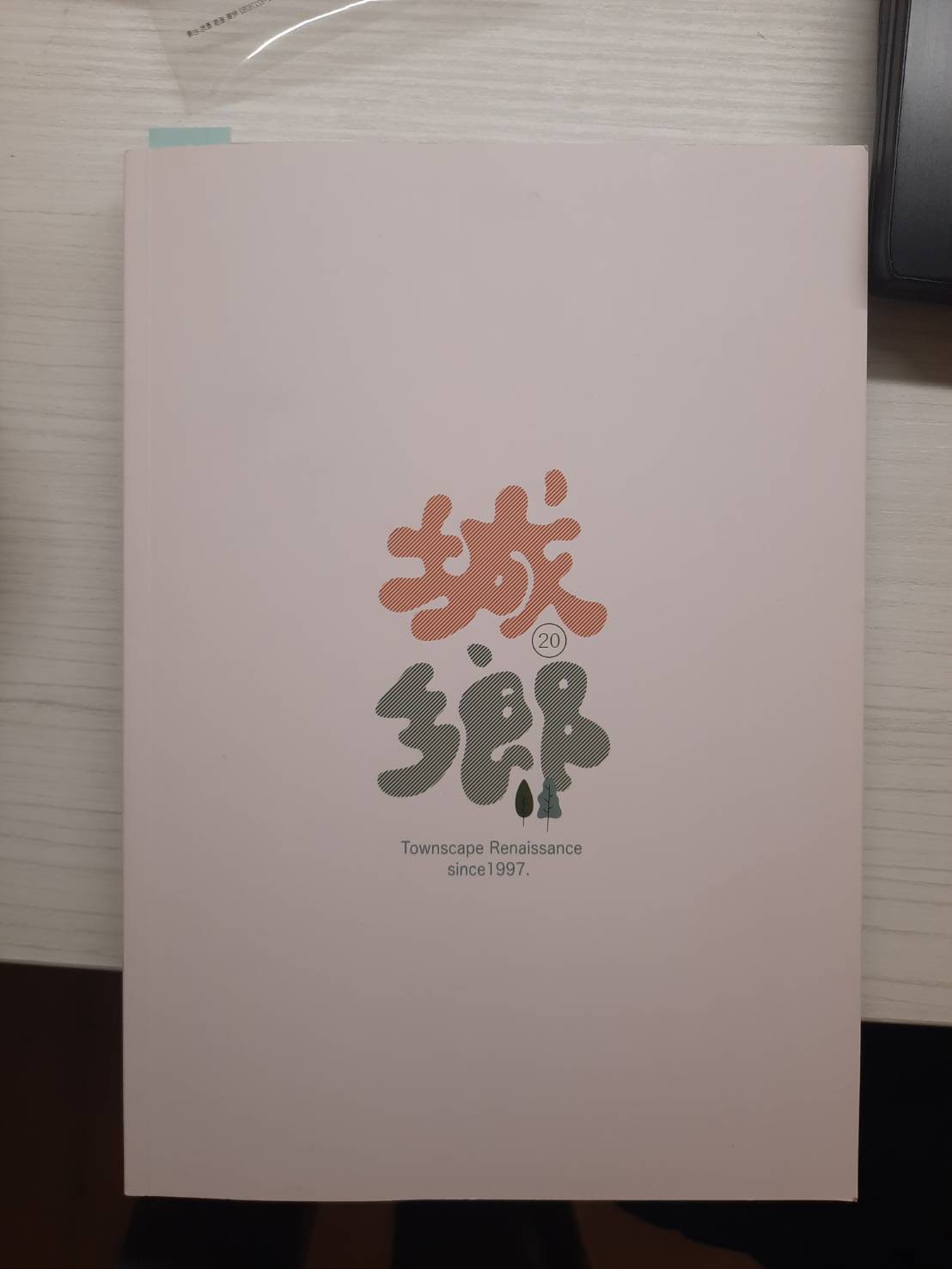 城鄉風貌政策的成果本備註：活動照片請附上原始照片一併回傳備註：活動照片請附上原始照片一併回傳備註：活動照片請附上原始照片一併回傳附件檔案附件檔案名稱(請用英數檔名)附件名稱附件檔案附件檔案